 M3_Vivir en la frontera 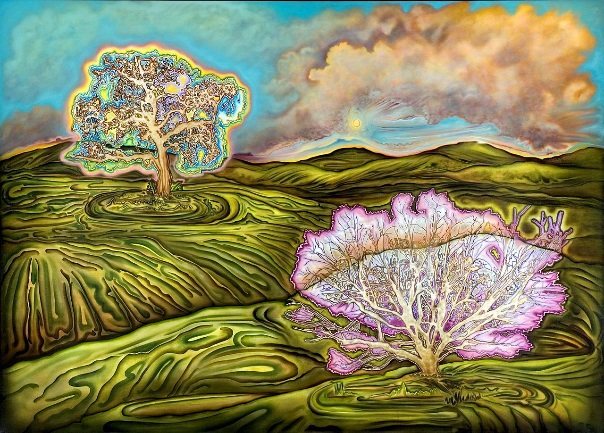 Introducción:Teniendo en cuenta lo que has aprendido hasta ahora sobre la obra de Anzaldúa, explica lo que podría significar para ella el concepto “frontera”.Imagen: Electric_Oaks_on_the_Hillside.jpg [CC BY-SA 4.0], von von Linda Vallejo via Wikimedia CommonsUno de los textos más famosos de Anzaldúa es el poema To live in the borderlands means you…, que también pertenece a esta obra:Tareas:Lee el poema. Relaciona cada una de las estrofas con los siguientes términos. Un mismo término puede referirse a más de una estrofa. Justifica tu respuesta.En grupos, trabajad los temas de las estrofas 1 a 5. Analizad las estrofas y explicad el contenido con vuestras propias palabras. Usad el vocabulario de la hoja de trabajo M3b.A. En las estrofas 6 y 7 se pueden identificar al menos dos campos semánticos. Búscalos y represéntalos en forma de mapa mental. ODiferenciación:B. En las estrofas 6 y 7 se pueden identificar dos campos semánticos predominantes: la guerra y la elaboración de pan. Búscalos y represéntalos en forma de mapa mental. Interpreta el juego de imágenes de las estrofas 6 y 7, en las que predominan estos campos semánticos.¿Cuál es, según la autora, el único modo de sobrevivir en la “frontera”?Para concluir, explica qué significa para el yo lírico vivir en la frontera. Ten en cuenta el título de la obra de Anzaldúa.El poema tratado se encuentra en la obra Gloria Anzaldúa, Borderlands. La frontera. Aunt Lute Books, San Francisco, 2012, pp. 216-217 y consta de 8 estrofas.Como alternativa, el poema se puede encontrar en internet, por ejemplo en el enlacehttp://www.revistascisan.unam.mx/Voices/pdfs/7422.pdfVocabulario de apoyo para la comprensión1gabacha	              término que los chicanos usan para una mujer blanca2rajetas 		rajada, alguien que falta a su palabra3burra, buey, scapegoat, 		Esel	Ochse	Sündenbock4borscht 			 Borschtsch, slawische Suppe mit roter Beetela migra     	                              U.S. Grenzpolizei5beckoning 	lockengun barrel 	Gewehrlauf6volley of shots have shattered the truce 		Gewehrsalve7kernel		                             Kernpound, pinch,  roll out 		zerstampfen	quetschen	etwas glätten8  ----------